        					                                   Educate. Learn. Empower. Lead       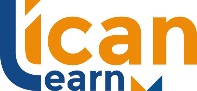 SESSION PLAN Course CodeCourse NameUnit CodeUnit TitleUnit Session TitleTotal TimeObjectiveAssessment OverviewAids/ResourcesSequenceTopics/ContentMethods of deliveryTimeINTROINTROINTROINTROINTROBODYBODYBreakBreakBreakBreakSequenceTopics/ContentMethods of deliveryTimeBODY cont.BODY cont.BODY cont.BODY cont.BreakBreakBreakBreakBreakBreakBreakBreakCONCLUSIONCONCLUSIONCONCLUSIONCONCLUSION